St Ives v Torquay AthleticSaturday 21st February 2015KO 2:30 p.m.atSt Ives Recreation Ground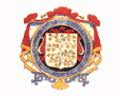 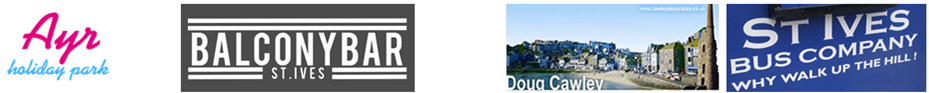 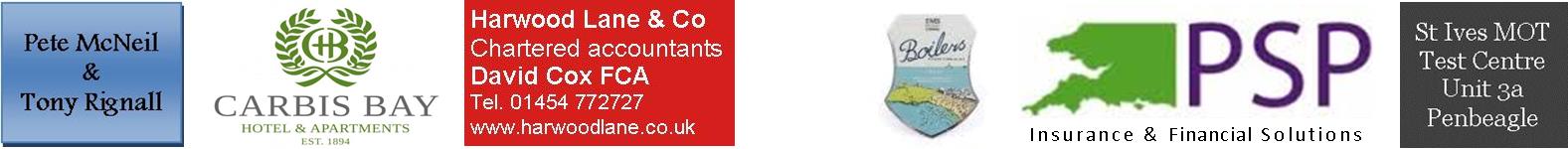 League positions 2014-2015League positions 2014-2015League positions 2014-2015League positions 2014-2015League positions 2014-2015League positions 2014-2015League positions 2014-2015League positions 2014-2015League positions 2014-2015League positions 2014-2015PWDLFADPtsAdj12thTorquay193016363659-296231113thSt Ives183113236855-619184Today’s Tribute Western Counties West League fixturesSt Ives ‘Hakes’VTorquay AthleticBen Wheeler1Ollie Drake(Capt.) Ben Taylor2Ben SharplesJay Tyack3Sonny RoweTom Chandler4Jon WoodheadBen Jenkins5James NorrishEllis Cox6Shane WakehamSean Stevens7Jake BoltonSam Heath8Tom WhitfordJason Jackson9 Alex Jeffery  (Capt.)Jamie Prisk10Sam HedgesGareth Rees11Arron GrahamTom Nicholas12Andrew GormleyJoe Rouncefield13Ash SharpSam Chandler14Liam CookNiall Prisk15Matt LimmerLiam Trudgeon16Sam AllenScott Perkin17Jamie HextTobi Carver18Dave CarpenterReferee: Nicholas Searle (CRRS)Referee: Nicholas Searle (CRRS)Referee: Nicholas Searle (CRRS)